      01 ноябрь  2022 й.    	          N22                          01 ноября  2022 г.Об изменении адресаРуководствуясь Федеральным законом от 06.10.2003 № 131-ФЗ "Об общих принципах организации местного самоуправления в Российской Федерации", Федеральным законом от 28.12.2013 № 443-ФЗ "О федеральной информационной адресной системе и о внесении изменений в Федеральный закон "Об общих принципах организации местного самоуправления в Российской Федерации", Правилами присвоения, изменения и аннулирования адресов, утвержденными Постановлением Правительства Российской Федерации от 19.11.2014 № 1221, ПОСТАНОВЛЯЮ:1. Изменить адрес следующего объекта адресации:1.1.  жилого дома с кадастровым номером: 02:53:010101:281адрес: Российская Федерация, Республика Башкортостан, Шаранский муниципальный район, Сельское поселение Нижнеташлинский сельсовет, село Верхние Ташлы, улица Заречная, дом 13,изменить на следующий адрес: Российская Федерация, Республика Башкортостан, Шаранский муниципальный район, Сельское поселение Нижнеташлинский сельсовет, село Нижние Ташлы, улица Заречная, дом 13.2. Контроль за исполнением настоящего Постановления оставляю за собой.Глава сельского поселения                                                Г.С.Гарифуллина                                                                                                                                                                                                                                                                                                                                                                                                                                                                                                                                                                                                                                                          Башкортостан РеспубликаһыныңШаран районымуниципаль районыныңТубэнге Ташлы  ауыл Советыауыл биләмәһе ХакимиәтеБашкортостан РеспубликаһыныңШаран районы Тубэнге Ташлы    ауыл СоветыЖину  урамы, 20, Тубэнге Ташлы аулы Шаран районы Башкортостан РеспубликаһыныңТел./факс(347 69) 2-51-49,e-mail: ntashss @yandex.ruhttp://www. ntashly.sharan-sovet.ru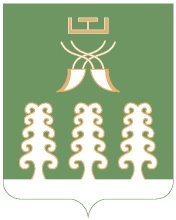 Администрация сельского поселенияНижнеташлинский  сельсоветмуниципального районаШаранский районРеспублики БашкортостанНижнеташлинский сельсовет Шаранского района Республики Башкортостанул. Победы,д.20, с.Нижние Ташлы Шаранского района, Республики БашкортостанТел./факс(347 69) 2-51-49,e-mail: ntashss @yandex.ruhttp://www. ntashly.sharan-sovet.ru